    Post-Construction Stormwater Management Plan (PCSMP)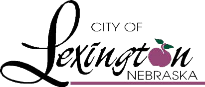 Project Name:________________________________Inspector:____________________________________Inspection Date:______________________________STF NumberSTF TypeAssessment PerformedCorrective Actions NeededCorrective Actions Assigned ToExpected Completion DateAccess Restricted (Fences, Vegetation, etc.)Is Site Modified From Original Plan?ConditionsMaintenance Corrections and Comments     Outstanding (No Maintenance Required)     Satisfactory (Minor Maintenance Required)     Needs Improvement (Maintenance Needed)     Not Applicable